Як декларанту розрахувати базу для нарахування збору з одноразового (спеціального) добровільного декларування щодо нерухомого, рухомого майна, корпоративних прав, цінних паперів, права на отримання дивідендів, процентів інших активів?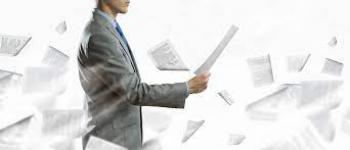 Головне управління ДПС у Харківській області нагадує, що відповідно до підпунктів «б» – «е» п. 4 підрозділу 9 прим. 4 розділу XX «Перехідні положення» Податкового кодексу України (далі – ПКУ) об’єктами одноразового (спеціального) добровільного декларування (далі – об’єкти декларування) можуть бути визначені підпунктами 14.1.280 і 14.1.281 п. 14.1 ст. 14 ПКУ активи фізичної особи, що належать декларанту на праві власності (в тому числі на праві спільної часткової або на праві спільної сумісної власності) і знаходяться (зареєстровані, перебувають в обігу, є на обліку тощо) на території України та/або за її межами станом на дату подання одноразової (спеціальної) добровільної декларації, у тому числі:б) нерухоме майно (земельні ділянки, об’єкти житлової і нежитлової нерухомості).Для цілей цього підрозділу до нерухомого майна належать також об’єкти незавершеного будівництва, які:► не прийняті в експлуатацію або право власності на які не зареєстроване в установленому законом порядку, але майнові права на такі об’єкти належать декларанту на праві власності;► не прийняті в експлуатацію та розташовані на земельних ділянках, що належать декларанту на праві приватної власності, включаючи спільну власність, або на праві довгострокової оренди або на праві суперфіцію;в) рухоме майно, у тому числі:► транспортні засоби та інші самохідні машини і механізми;► інше цінне рухоме майно (предмети мистецтва та антикваріату, дорогоцінні метали, дорогоцінне каміння, ювелірні вироби тощо);г) частки (паї) у майні юридичних осіб або в утвореннях без статусу юридичної особи, інші корпоративні права, майнові права на об’єкти інтелектуальної власності;ґ) цінні папери та/або фінансові інструменти, визначені законом;д) права на отримання дивідендів, процентів чи іншої аналогічної майнової вигоди, не пов’язані із правом власності на цінні папери, частки (паї) у майні юридичних осіб та/або в утвореннях без статусу юридичної особи;е) інші активи фізичної особи, у тому числі майно, банківські метали, що не розміщені на рахунках, пам’ятні банкноти та монети, майнові права, що належать декларанту або з яких декларант отримує чи має право отримувати доходи на підставі договору про управління майном чи іншого аналогічного правочину та не сплачує власнику такого майна частину належного власнику доходу.Пункт 7 підрозділу 9 прим. 4 розділу XX «Перехідні положення» ПКУ визначає базу для нарахування збору з одноразового (спеціального) добровільного декларування виходячи із конкретних об’єктів декларування.Згідно з п. 7.2 підрозділу 9 прим. 4 розділу XX «Перехідні положення» ПКУ для об’єктів декларування, визначених «б» – «е» п. 4 підрозділу 9 прим. 4 розділу XX «Перехідні положення» ПКУ, база для нарахування збору з одноразового (спеціального) добровільного декларування визначається, зокрема, але не виключно, як:► витрати декларанта на придбання (набуття) об’єкта декларування;► вартість, що визначається на підставі оцінки майна та майнових прав, фінансових інструментів, інших активів. Оцінка щодо об’єкта декларування проводиться відповідно до законодавства країни, де знаходиться такий актив. Вартість активів, визначена в іноземній валюті, відображається в одноразовій (спеціальній) добровільній декларації у гривні за офіційним курсом національної валюти, встановленим Національним банком України (далі – НБУ) станом на дату подання одноразової (спеціальної) добровільної декларації;► номінальна вартість прав грошової вимоги;► вартість придбання або біржова вартість, дійсна станом на дату подання одноразової (спеціальної) добровільної декларації, корпоративних прав (акцій), які допущені до біржових торгів;► вартість активу у вигляді дорогоцінних металів, що визначається у перерахунку ваги до закупівельної ціни на дорогоцінні метали, визначеної НБУ станом на дату подання одноразової (спеціальної) добровільної декларації;► витрати на придбання (набуття) декларантом цінних паперів та інших фінансових інструментів, що не допущені до біржових торгів, та часток (паїв) у майні юридичних осіб або в утвореннях без статусу юридичної особи, інших корпоративних прав або номінальна вартість таких активів, зазначена у відповідних документах.За власним бажанням декларанта для рухомого майна (крім дорогоцінних металів, транспортних засобів та інших самохідних машин і механізмів, витворів мистецтва, дорогоцінного каміння (у тому числі органогенного утворення) та виробів з них) базою для нарахування збору з одноразового (спеціального) добровільного декларування може бути самостійно визначена декларантом вартість об’єктів декларування, які знаходяться (зареєстровані) на території України.